MiddlesboroGolf4Grants ENDOWMENT FUNDGRANT APPLICATION 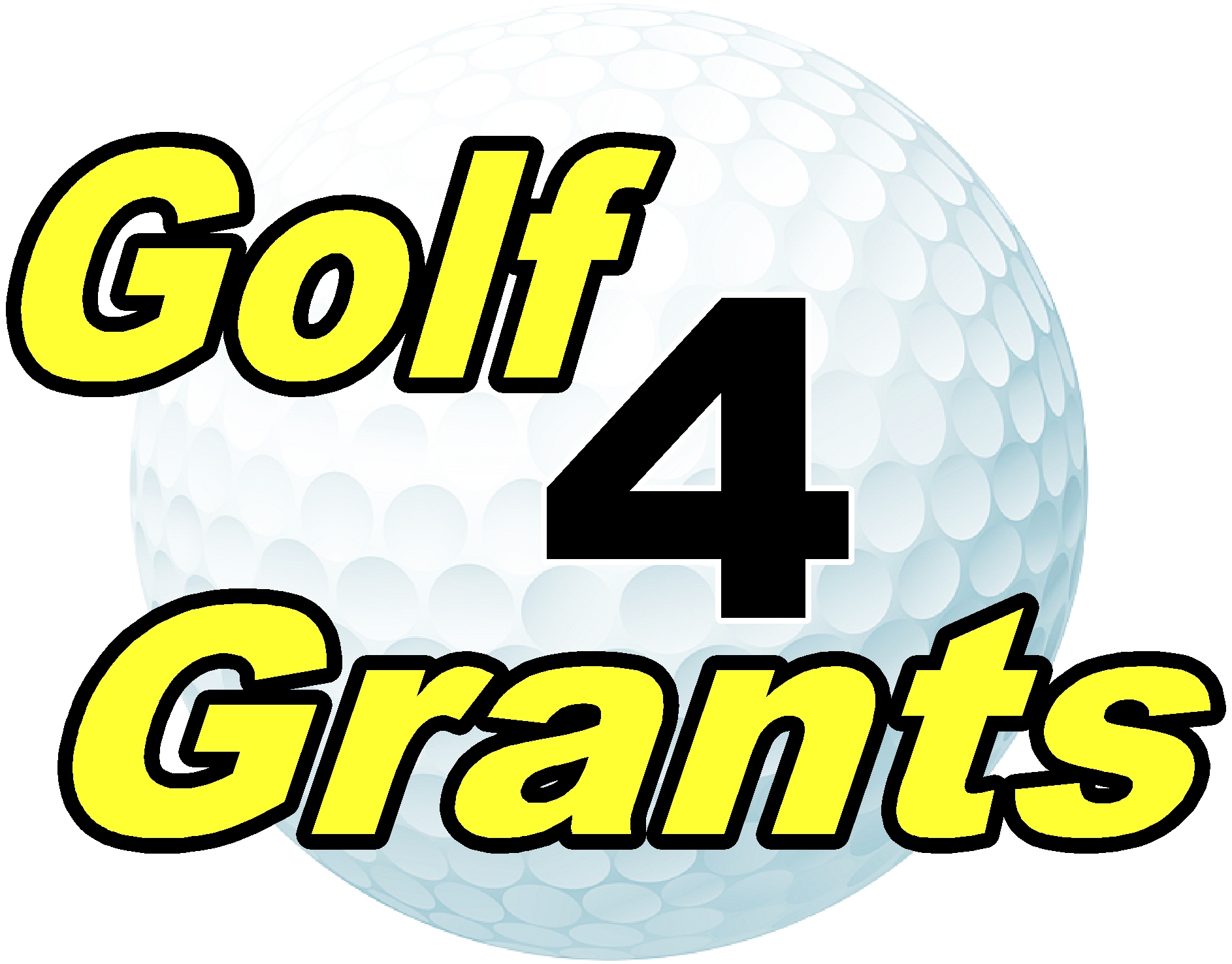 The fundraising effort began in 2014 with the planning process. The first annual Golf4Grants event took place in June 2016 creating funds for the first round of grants and seeding the endowment fund for the future.Remember the following guidelines while completing the application: Place your cursor within the [ ] to begin typing (applications must be typed)Your responses must fall within the allowable number of wordsConcise writing is appreciated and encouraged Send any and all questions/comments to wblc@aol.com Correct spelling and grammar are a mustPlease do not use acronyms unless they are explained in the narrative (non-school personnel may be evaluating these grant applications and would not be familiar with school or technical lingo)Under section IV Budget and Funding be sure:to include the description/names of the items you are requesting (part/model numbers are insufficient)to indicate if the items requested are mandatory for implementing your grant projectAll applications will be mailed to G4G Director Scott Ballard at PO BOX 29, West Jefferson, NC 28694…the applications will then be scanned and sent to Grant Review Committee members for consideration.Endowment Fund Grant ApplicationApplicant InformationProject Name:	 	Name(s) of Applicant(s):	Date Submitted:	School Name:		School Phone Number:	  E-mail Address(es):	Amount Requested:	Project OverviewProject Name:		Amount requested:		Curriculum area:	Number of students to benefit from project; please elaborate if necessary.	  	 Project Summary: Please give a concise description of what your project entails. (50 words or less)III.	Detailed InformationA.	Population - Describe students and the number to be served, including grade levels. You may include demographics.       (100 words or less)B.	Goals - What are the goals or objectives of the project?  What outcomes do you hope to achieve from this project?(200 words or less)C.	Needs & Benefits - How will the project address students' needs and provide ongoing benefits? (200 words or less)D.	Creativity - Describe creative and innovative elements of the project. (200 words or less)E.	Implementation - Describe the implementation plan and schedule of activities. Include a general timeline if possible. Please note that the grants must be implemented during the following school year.  (200 words or less)		F.	Evaluation - How will you evaluate the success of your project referring to A through E above? (00 words or less) 		IV.	Budget and FundingItemized Project Budget (Required)Please note that public schools do not have to use "State Contract" to purchase your budget items, shouldyour request be funded. Remember to include shipping and handling charges as well as any applicable taxes.Amount requested:  $							Are you applying for additional funding for this project from other sources?               Yes             No    NoIf so, how much and from whom?___________________________________Will you accept partial funding for your project?               Yes                       NoExplainMinimum grant amount needed to implement this project: $						Comments (100 words or less)Approval (please check)     I am an educator/counselor in the Middlesboro Independent Schools.         This grant request does not request money for salaries or professional development                                                                                             *All applications will be shared with your Principal.*All funded grants will be promoted and publicized, by submitting this proposal you are agreeing to allow the District to highlight the project in the media.QuantityDescriptionUnit CostMandatory Items(Yes/No?)Total Cost